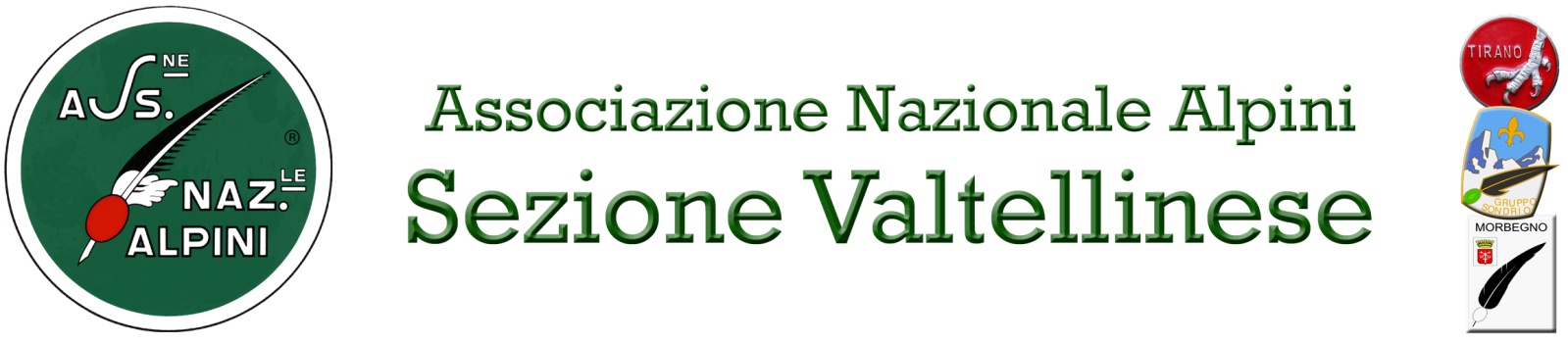 manifestazioni anno 201820/01		commemorazione 75°  WARWAROWKA  -   MORBEGNO   tempietto votivo26/01		commemorazione 75°  NIKOLAJEWKA     -   BORMIO27/01		commemorazione 75°  ARNAUTOWO      -   MAZZO V/NO28/01		commemorazione 75°  NIKOLAJEWKA     -   SONDRIO - COLDA25/02		Assemblea  Delegati  Sez. VALTELLINESE -   SAMOLACO  (Tremenda)15/07		43° incontro Alpini Bergamaschi e Valtellinesi  -  PASSO S. MARCO5/08		33° Raduno  3^ Cantoniera STELVIO Cimitero Militare11/08		commemorazione caduti SCERSCEN ( Bocchetta delle Forbici)19/08		44° pellegrinaggio Sacrario S. Matteo  VALLUMBRINNA -  Passo GAVIA7/10		RADUNO Sezionale della VALTELLINESE  -  DUBINO18/11		giornata dell'Atleta  Alpino  -  TRESIVIO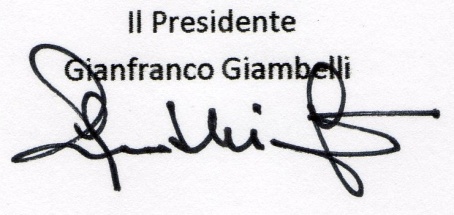 